Nom : ___________________________________	Date : ________________________Comparer et ordonner les décimalesQuestions d’évaluationCocher :                                 Pré test			          Post testHaut du formulaireLes grilles suivantes représentent les trois nombres décimaux 0,43; 0,34 et 0,4. Dans lequel des choix proposés ci-dessous ces trois décimales sont-elles placées en ordre croissant ?

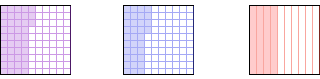 A. 	0,4; 0,43; 0,34B. 	0,4; 0,34; 0,43C. 	0,43; 0,4; 0,34D. 	0,34; 0,4; 0,43Utilise la droite numérique ci-dessous pour t’aider à placer les nombres 2,4; 2,5; 1,7 et 1,5 en ordre. Où sont-ils correctement classés en ordre croissant ?

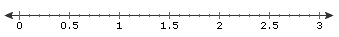 2,5; 2,4; 1,7; 1,51,5; 1,7; 2,4; 2,51,7; 1,5; 2,5; 2,41,5; 1,7; 2,5; 2,4Écris les nombres 0,4; 0,04 et 0,41 en ordre croissant. 0,04; 0,4; 0,410,4; 0,04; 0,410,04; 0,41; 0,40,4; 0,41; 0,04Le cours des actions pour cinq jours consécutifs est indiqué ci-dessous. Laquelle de ces affirmations ci-dessous est vraie à propos du cours des actions?

Lundi :  	- 0,56 $
Mardi :  	- 0,65 $
Mercredi :  	- 0,55 $
Jeudi :  	- 0,70 $
Vendredi :  	- 0,60 $Le cours des actions a augmenté chaque jour.Le cours des actions du jeudi de 0,70 $ est le plus haut de la semaine.Le cours des actions du vendredi de 0,60 $ est le plus bas de la semaine.Toutes les affirmations sont vraiesUn lanceur de baseball est classé par son MPM (moyenne de points mérités). Trois lanceurs ont des MPM de 2,08; 2,83 et 2,03. Lequel de ces MPM ci-dessous serait meilleur (le plus bas) que tous ceux-ci? 2,102,382,022,88Ce gizmo est disponible sur 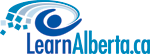 